Date:Dear                                            ,I am           years old.  My favorite color is                . In the winter I really like to                                       .                                      Thank you! From,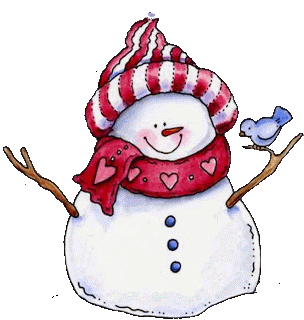 